Naam kandidaat 		Kandidaatnummer  	24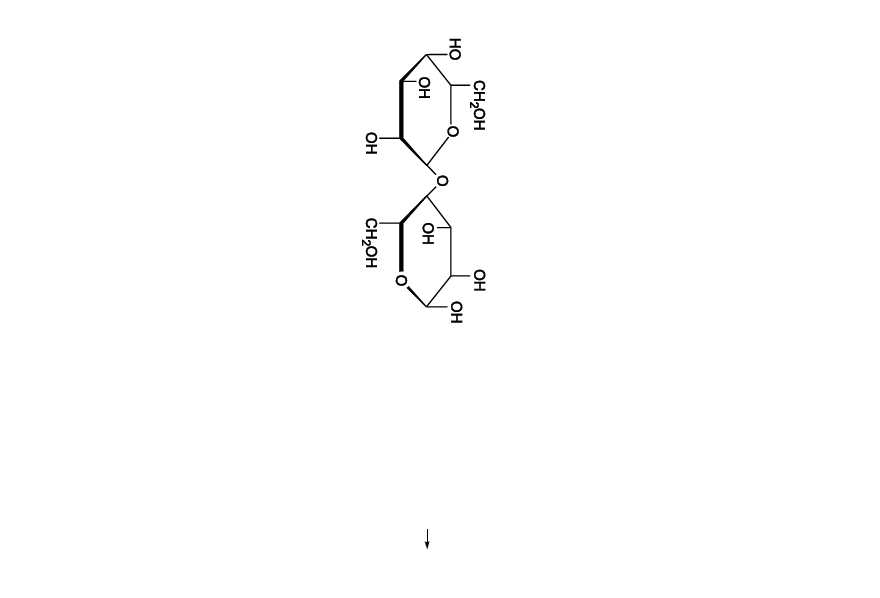 700047-2-058u	1	lees verder ►►►27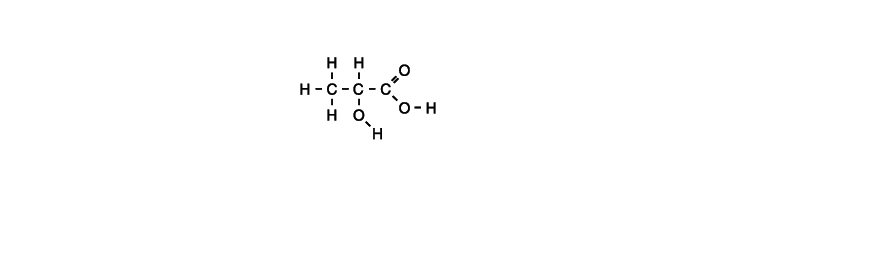 32 en 33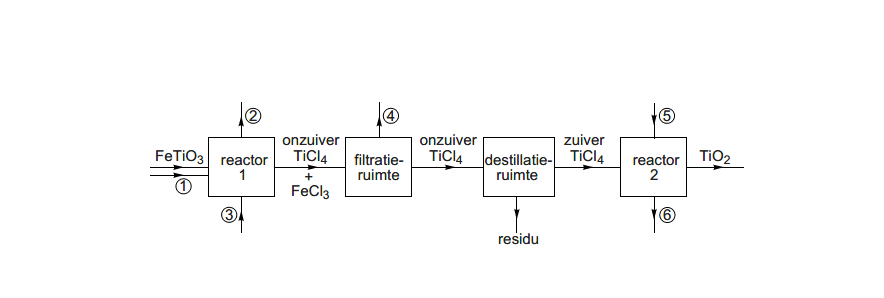 VERGEET NIET DEZE UITWERKBIJLAGE IN TE LEVEREN2